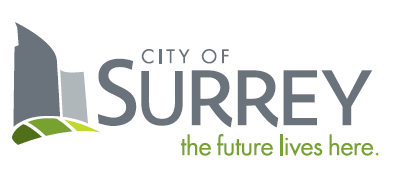 SCHEDULE B – FORM OF QUOTATIONRFQ Title:  Supply and Delivery 16,500 lb Truck with Flat Deck and Tail LiftRFQ No.:  1220-040-2024-047CONTRACTORLegal Name: 		_____________________________________________________Contact Person and Title:		Business Address:		Business Telephone:		Business Fax:		Business E-Mail Address:		TO:CITY OF SURREYCity Representative:  Sunny Kaila, Manager, Procurement ServicesEmail:  purchasing@surrey.ca1.		If this offer is accepted by the City, such offer and acceptance will create a contract as described in:		(a)	the RFQ;		(b)	the specifications of Goods set out above and in Schedule A;		(c)	the General Terms and Conditions; and		(d)	this Quotation; and		(e)	other terms, if any, that are agreed to by the parties in writing.2.		Capitalized terms used and not defined in this Quotation will have the meanings given to them in the RFQ.  Except as specifically modified by this Quotation, all terms, conditions, representations, warranties and covenants as set out in the RFQ will remain in full force and effect.3.	I/We have reviewed the RFQ Attachment 1 – Quotation Agreement - Goods.  If requested by the City, I/we would be prepared to enter into that Agreement, amended by the following departures (list, if any):Section			Requested Departure(s) / Alternative(s)	Please State Reason For Departure(s):4.	The Contractor acknowledges that the departures it has requested in Sections 4 of this Quotation will not form part of the Agreement unless and until the City agrees to them in writing by initialing or otherwise specifically consenting in writing to be bound by any of them. Technical and Functional Specifications / Requirements Response5.	I/We have reviewed the RFQ Attachment 1 – Agreement – Goods, Schedule A – Specifications of Goods, including Parts I & II.  The Contractor should set out in its Quotation in detail how its proposed technical and functional solution meets the technical and functional specifications/requirements of RFQ Attachment 1 – Agreement – Goods, Schedule A – Specifications of Goods, including Parts I & II.  Any variance from those technical and functional specifications/requirements should be clearly pointed out by the Contractor in its Quotation, including where conflicts may exist between the Contractor’s proposed solution and the technical and functional specifications/requirements as described therein.	Contractors should complete and include with their Quotation the City’s Technical and Functional Specifications / Requirements Response Matrix worksheets.6.	Each Quotation should be accompanied by a set of "Contractor's Specifications” consisting of a detailed description of the Good proposed and to which Good should conform.  Computer run-off sheets are not acceptable as descriptive literature.  The specifications should indicate size, type, model and make of all component parts and equipment.Experience, Reputation and Resources:7.	Contractor’s relevant experience and qualifications in delivering the Goods similar to those required by the RFQ:8.	Contractor should describe the level of research and development investment you make in your products:9.	Performance History.  Provide the number of Goods similar to the proposed model delivered in the past five years, including timeframes for delivery.  Provide a copy of recall notices and Fleet Defects issued for the proposed model during the previous five years along with the number of affected Goods in service.  Preliminary Production and Delivery Schedule:10.	Contractors should provide for the Good a preliminary production schedule and delivery schedule, with committed timelines for the construction of the Good with a delivery date at the Delivery Point. It is preferred that the preliminary production schedule be prepared in the form of a Gantt Chart or in a similar format.11.	The Contractor will supply and deliver the Goods that meet the specifications set out in Schedule A – Specifications of Goods of the Agreement.  The Contractor will complete and deliver to the Delivery Point each Good in accordance with the following schedule:Training and Support Services, On-Call Support and On-Site Service, Parts Support and Warranty:13.	Training and Support Services.  (Refer to Sections 46 through 54 of Schedule A – SPECIFICATIONS OF GOODS, PART I – GENERAL REQUIREMENTS.  Contractor should provide a description of the general approach and methodology that the Contractor would take in performing the training and support services described in the Agreement:14.	On-Call Support and On-Site Service.  (a)	What technical and engineering support could the Contractor provide to the City? Please include location these services will be provided and how the City’s needs will be addressed in critical times.  Please include the breadth and depth of this support.(b)	What technical and engineering support could be provided by original equipment manufacturers (OEM) that supports the major components in the Good (e.g., engine, transmission, chassis, wiring)?  Please provide letters of assurance from OEM’s, if possible.(c)	What and how would technical liaison and field services will be supplied to the City by the Contractor?(d)	How field service team member’s abilities, experience, and qualifications could meet the City’s expectation of a high level of support?  Contractor should provide an organizational chart showing current BC based personnel names and titles.15.	Replacement Parts Support:	Contractor should:(a) 	Identify the location of the parts provider the Contractor now maintains or agrees to establish and the hours of operation.  Please identify the parts providers that OEM suppliers of major components within North America that will support the supply chain of components on the Goods. (b) 	Describe how the Contractor’s parts supply team member’s abilities, experience and qualifications will meet the City’s expectation of high level of support.  PURCHASE PRICE(S)16.	In accordance with the Agreement, which terms and conditions I/we have carefully examined and agree to, the undersigned hereby submits a firm Quotation for the supply and delivery of the Good(s) in accordance with the specifications for the price(s) as listed below, delivered F.O.B. Freight Prepaid, City of Surrey, Fleet/Service Centre, Central Operations Works Yard, 6651 – 148th Street, Surrey, B.C. V3S 3C7, CANADA.  The City will negotiate pricing adjustments based on price changes from the manufacturer, if any.The following price(s) include and covers all duties, taxes, handling and transportation charges, and all other charges incidental to and forming part of this Quotation.  The Contractor shall be responsible for customs clearance and payment of any duties and/or taxes owing at the time of importation into CANADA, as applicable.The Contractor offers to supply to the City of Surrey the Goods for the prices plus applicable taxes as follows (if insufficient space, add additional tables as required):Table 1 – Purchase Price Summary17.  Optional Work The following is a list of Optional Work. The Optional Work is in addition to the Purchase Price.18.	I/We the undersigned duly authorized representatives of the Contractor, having received and carefully reviewed the RFQ including without limitation the draft Agreement submit this Quotation in response to the RFQ.This Quotation is offered by the Contractor this _______ day of _______________, 2024.CONTRACTORI/We have the authority to bind the Contractor.___________________________________(Full Legal Name of Contractor)___________________________________(Signature of Authorized Signatory)___________________________________(Print Name and Position of Authorized Signatory)SCHEDULE B-1 – PREFERRED TECHNICAL SPECIFICATIONS RESPONSE FORM1.	SPECIFICATIONSThese Specifications are the preferred Specifications necessary to establish functional and technical requirements.  The Goods shall meet or exceed these Specifications.  The City is relying on the Contractor to verify suitability and safety of materials, components, equipment, systems and items.  Compatibility is of the essence and any modification, accessory, device, material or type of construction which may be necessary shall be considered to be a part of these Specifications whether detailed by item or not.(Note:  Set out in detail how your technical and functional solution meets the Specifications.  Clearly identify any variance with the Specifications including where conflicts or deviations may exist between your proposed solution and the Specifications or substitutions are recommended.  If no substitutions, deviations or conflicts are identified, the City will consider that the equipment offered is in strict compliance with these Specifications.)Contractors are directed to list complete manufacturers’ details of model proposed in the right-most column under Contractor’s Response Details.  Other than entering data in the spaces provided, or including attachments as necessary, make changes to this form or submitting an alternate format is discouraged.  Completion DateDelivery Date_________________________________________Quotation: 16,500lbs GVW Regular Cab 4x2, Cab & Chassis Configuration 120” CA Quotation: 16,500lbs GVW Regular Cab 4x2, Cab & Chassis Configuration 120” CA Quotation: 16,500lbs GVW Regular Cab 4x2, Cab & Chassis Configuration 120” CA Quotation: 16,500lbs GVW Regular Cab 4x2, Cab & Chassis Configuration 120” CA State Year, Make & Model:State Year, Make & Model:ItemDescriptionDescriptionUnit Cost (CDN$)1Unit Price for 16,500lbs GVW Regular Cab 4x2, Cab & Chassis Configuration 120” CA (excluding body and CNG conversion)Unit Price for 16,500lbs GVW Regular Cab 4x2, Cab & Chassis Configuration 120” CA (excluding body and CNG conversion)$2CNG Conversion and installationCNG Conversion and installation$3Province of B.C. Environmental Levy (Battery)Province of B.C. Environmental Levy (Battery)$4Province of B.C. Advance Disposal Fee (Tires)Province of B.C. Advance Disposal Fee (Tires)$5Air Conditioning SurchargeAir Conditioning Surcharge$6Other Fees/Levies (please state)Other Fees/Levies (please state)$6a) a) $6b) b) $6c) c) $7Subtotal:Subtotal:$8GST (5%):GST (5%):$9PST (7%):PST (7%):$10Total Quotation Price:Total Quotation Price:$Payment Terms: A cash discount of 	%	will be allowed if invoices are paid within 	 	days, or the 		day of the month following, or net 30 days, on a best effort basis. Payment Terms: A cash discount of 	%	will be allowed if invoices are paid within 	 	days, or the 		day of the month following, or net 30 days, on a best effort basis. Payment Terms: A cash discount of 	%	will be allowed if invoices are paid within 	 	days, or the 		day of the month following, or net 30 days, on a best effort basis. Payment Terms: A cash discount of 	%	will be allowed if invoices are paid within 	 	days, or the 		day of the month following, or net 30 days, on a best effort basis. 11Pricing is firm until (State Date):Pricing is firm until (State Date):13Manufacturers Warranty (State Warranty):Manufacturers Warranty (State Warranty):14Body Warranty (State Warranty):Body Warranty (State Warranty):15Warranty repairs shall be performed at:Warranty repairs shall be performed at:16Please check if applicable:British Columbia CertifiedAll Pricing in Canadian Dollars.  All costs to meet the preferred specifications shall be included in the above Total Quotation Price.All Pricing in Canadian Dollars.  All costs to meet the preferred specifications shall be included in the above Total Quotation Price.All Pricing in Canadian Dollars.  All costs to meet the preferred specifications shall be included in the above Total Quotation Price.All Pricing in Canadian Dollars.  All costs to meet the preferred specifications shall be included in the above Total Quotation Price.ItemItemDescriptionUnit Cost (CDN$)Addition1112’ Flat Deck with Tail Lift$Confirm that the Dump Box would be compatible with the equipment specifications listed in Schedule A (attach additional pages if required):Confirm that the Dump Box would be compatible with the equipment specifications listed in Schedule A (attach additional pages if required):Confirm that the Dump Box would be compatible with the equipment specifications listed in Schedule A (attach additional pages if required):Confirm that the Dump Box would be compatible with the equipment specifications listed in Schedule A (attach additional pages if required):2The City will also consider larger tanks, and these should be priced separately, 30GGE, (352 litre water capacity, 21” x 80”) should be made of composite material Type 4.The City will also consider larger tanks, and these should be priced separately, 30GGE, (352 litre water capacity, 21” x 80”) should be made of composite material Type 4.$3Pricing is firm until (State Date):Pricing is firm until (State Date):4Delivery Date after award notification (State in days):Delivery Date after award notification (State in days):5Manufacturers Warranty (State Warranty for each):Manufacturers Warranty (State Warranty for each):Manufacturers Warranty (State Warranty for each):5a12’ Dump Flat Deck & Tail Lift12’ Dump Flat Deck & Tail Lift6Warranty repairs shall be performed at:Warranty repairs shall be performed at:Warranty repairs shall be performed at:6a12’ Dump Flat Deck & Tail Lift12’ Dump Flat Deck & Tail LiftAll Pricing in Canadian Dollars. All costs to meet the preferred specifications shall be included in the above Total Quotation Price.All Pricing in Canadian Dollars. All costs to meet the preferred specifications shall be included in the above Total Quotation Price.All Pricing in Canadian Dollars. All costs to meet the preferred specifications shall be included in the above Total Quotation Price.All Pricing in Canadian Dollars. All costs to meet the preferred specifications shall be included in the above Total Quotation Price.Index # and SpecificationsSpecifications Met?Specifications Met?Contractor’s Response Details.  (Equipment Specifications Offered) Substitutions, deviations or conflicts must be identified in detail (if insufficient space, attach additional pages.)Index # and SpecificationsYesNoContractor’s Response Details.  (Equipment Specifications Offered) Substitutions, deviations or conflicts must be identified in detail (if insufficient space, attach additional pages.)ExteriorExteriorExteriorExteriorColour - White□□Cab & Chassis, 120-inch CA, 205-inch wheelbase□□Trailer tow mirrors, power, and heated glass with spotter mirror and LED side mirror lights□□Install window vent visors on both front doors□□EngineEngineEngineEngineEngine shall be prepared (gaseous prep engine) to run on CNG and gasoline and shall comply with all Provincial and Federal engine emission regulations. It is the supplier and installers responsibility to ensure the engine meets all Canadian exhaust and evaporative emission requirements when running on CNG.□□State engine configuration, size□□Full manufactures or dealers warranty with CNG conversion should be provided□□For CNG option, CNG system to be integrated into manufacturer’s engine management system□□For CNG option, CNG system conversion is requested (preference will be given to Prins components)□□Cooling system to -30F□□Transmission, BrakesTransmission, BrakesTransmission, BrakesTransmission, BrakesAutomatic transmission, with selectable drive modes, state number of speeds □□Power assisted ABS brakes□□Limited slip differential□□Index # and SpecificationsSpecifications Met?Specifications Met?Contractor’s Response Details.  (Equipment Specifications Offered) Substitutions, deviations or conflicts must be identified in detail (if insufficient space, attach additional pages.)Index # and SpecificationsYesNoContractor’s Response Details.  (Equipment Specifications Offered) Substitutions, deviations or conflicts must be identified in detail (if insufficient space, attach additional pages.)Fuel TanksFuel TanksFuel TanksFuel TanksThe manufacturers gasoline fuel tank shall remain□□CNG tank(s) should be of a size of at least 24 GGE/93GLE (274 litre water capacity 21” dia x 60” long) to give sufficient operating range under normal operating conditions and should be made of composite material Type 4.The City will also consider larger tanks, and these should be priced separately, 30GGE, (352 litre water capacity, 21” x 80”) should be made of composite material Type 4.Tanks must be rated @ 3600 psi.Steel tanks are unacceptable. State tank size.Note:  If larger (physical size) tanks are being provided the body supplier MUST be advised so appropriate changes can be considered for the cabinet, housing the tank.□□All tanks must be CSA approved□□Fuel gauge for each fuel type shall be provided in easy view for the driver□□The switch to change from one fuel to the other shall be hidden from the driver□□CNG fuel tank(s) should be mounted in the upper part of the cross-bed toolbox as provided by the body supplier in a manner to maximize box space and meets M.O.T and CNG installation regulations. Final tank size should be discussed with the body supplier to ensure tank fits in the toolbox.□□CNG filling ports (2) (one either side) shall be located between the cab and the toolbox□□Valving shall be installed in a suitable location to allow for the CNG system to be de-fueled should the need arise□□CNG fuel tubing shall be stainless steel of 3/8” diameter, from the filler port to the tank(s)Wheels, TiresWheels, TiresWheels, TiresWheels, Tires19.5” painted steel wheels 6 only, no spare.□□Tires, 225/70Rx19.5 BSW, traction tread tires on the rear, and running tread on the front□□InteriorInteriorInteriorInteriorSeats 40/20/40 split front seat, vinyl covered□□Seat covers should be installed – fabric type Wrangler – Fia Saddle Blanket type□□Two 12-volt power outlets shall be provided□□Rubber floor mats shall be provided for all seating areas□□Air conditioning□□Radio AM/FM stereo w/MP3 player with Bluetooth□□All auxiliary cab switches shall be wired from a non-switched source – e.g. direct from battery□□Index # and SpecificationsSpecifications Met?Specifications Met?Contractor’s Response Details.  (Equipment Specifications Offered) Substitutions, deviations or conflicts must be identified in detail (if insufficient space, attach additional pages.)Index # and SpecificationsYesNoContractor’s Response Details.  (Equipment Specifications Offered) Substitutions, deviations or conflicts must be identified in detail (if insufficient space, attach additional pages.)Remote keyless entry□□Power windows□□MiscellaneousMiscellaneousMiscellaneousMiscellaneousRemote keyless entry with 3 sets of keys□□Class V hitch (20,000 lb capacity) on rear of truck□□A 6-pin electric plug for lighting and wired into the factory brake controller. The plug will be wired to the City’s wiring standard.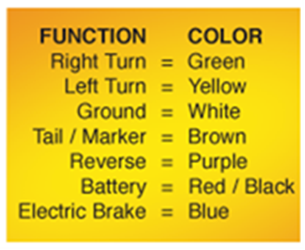 Please note the two different industry standards for wiring 6 pole trailer plugs.The City of Surrey has utilized the center terminal for the BLUE brake wire and the “S” terminal for the 12 VOLT CHARGE WIRE.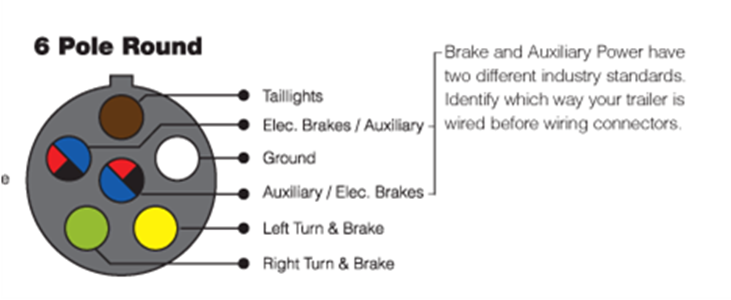 □□Whelan RILPPA LED amber beacon mounted to center of cab shield wired to factory switch in cab□□Back up alarm – preferred Grote part # 73040 97 dBA□□Dual 68 AH 750 CCA batteries□□390-amp alternator approx.□□Pre-collision alert□□State GVW in lbs□□State max towing capacity in lbs□□Fire extinguisher 2.5lb dry powder ABC type□□Index # and SpecificationsSpecifications Met?Specifications Met?Contractor’s Response Details.  (Equipment Specifications Offered) Substitutions, deviations or conflicts must be identified in detail (if insufficient space, attach additional pages.)Index # and SpecificationsYesNoContractor’s Response Details.  (Equipment Specifications Offered) Substitutions, deviations or conflicts must be identified in detail (if insufficient space, attach additional pages.)WCB Level 1 Basic First Aid Kit□□Splash guards front and mudflaps before and after rear wheels□□Running boards shall be supplied and fitted□□The vehicle shall be rust proofed with a product that provides long term protection and does not require continued reapplication of the product. Contractor to provide details of product offered and warranty.□□The Contractor shall deliver the vehicles, registered, insured, and plated as per the City’s insurance requirements through the City’s insurance broker.□□CNGCNGCNGCNGThe vehicles shall default to run on CNG and shall only operate on gasoline when the CNG tank is empty. Vehicles may start on gasoline but should automatically switch to CNG once they reach operating temperature. (Please provide details)□□Provide the following information regarding the CNG installation:Conversion supplier/make, Prins is preferred.The tank must have approximately 20-year life from the time of installation.□	□	Body Body Body Body Landscape body package, non dumping.□□State dump body upfitter□□12’ Landscape Body with 11-yard brush capacity□□Body finish in slate grey□□Heavy duty steel. □□Body inside width shall be 90”□□Body outside width shall be 96”□□Body side height shall be 50”□□Floor to be fabricated from 7 GA steel□□The under structure will be a crossmember less design for protection against rolling floor.□□Crossmember style bodies not accepted.□□Longsills to be fabricated, trapezoidal design □□Longsills to be fabricated from 10-gauge steel□□Interior of longsills to be coated internally with SG-50A corrosion preventative compound at the factory to deter rust and corrosion□□Sides to be constructed of steel.□□Rear corner pillars shall be full depth for added strength□□Rear pillars should incorporate LED clearance lights mounted in rubber grommets. All lighting is to meet CMVSS Regulations. All lighting to be LED.□□Index # and SpecificationsSpecifications Met?Specifications Met?Contractor’s Response Details.  (Equipment Specifications Offered) Substitutions, deviations or conflicts must be identified in detail (if insufficient space, attach additional pages.)Index # and SpecificationsYesNoContractor’s Response Details.  (Equipment Specifications Offered) Substitutions, deviations or conflicts must be identified in detail (if insufficient space, attach additional pages.)Swing out 48” side access door on Passenger side front of body.  To include cam lock style door latching system. □□Stow away pull-out ladder to be located under passenger side access door for easy access into body□□Front bulkhead to have pressed in horizontal “V” brace for added strength□□Bulkhead to be a one-piece, integral design, eliminating welds□□12” Bulkhead □□The bulkhead will be of suitable height to cover aluminum cross bed box□□E-tracking 16” from top of body on either side on inside of box, and across the front of the box.□□(6) tie downs mounted in floor of body□□Spring rewind tarp system□□Rear Lift GateRear Lift GateRear Lift GateRear Lift Gate2000 lb capacity rear lift gate□□1 piece aluminum extruded platform with 55” loading depth + 12” taper□□Roller chain and hydraulic cylinder drive system□□Enclosed hydraulic system in main frame of gate.  To include pressure relief valve and flow control valve.□□Moisture resistant control unit with 90 second deactivation.  □□Cross Box CabinetCross Box CabinetCross Box CabinetCross Box CabinetAn aluminum cross box to be mounted between body and cab.  Bare aluminum finish. The space between the cab and the box must be kept to a minimum to ensure weight is distributed to the front axle.□□Cross box should be 32” wide, with a door opening large enough to allow for the fitment of a CNG tank in the box. The box shall have a single door opening each side with an opening of a minimum of 28”.□□The cross box shall be of a design and strength to support and accommodate 250lb CNG tank.The tank must be fitted in the upper section of the cross box   Body builder to supply and install protective covering with shut off access to front of tank and full protector at rear of tank. (FINAL DIMENSIONS OF THE CROSS BOX WILL ADVISED IN DISCUSSIONS WITH THE CNG INSTALLER)□□Cross box shall be approx. 74” tall that includes approx. a 12” drop below frame on either side.□□Cross box should have (3) adjustable shelves inside□□3” channel interior frame for stability□□LED rope lighting inside of cabinet around either door□□Venting in cabinet to meet CNG installation regulations□□Index # and SpecificationsSpecifications Met?Specifications Met?Contractor’s Response Details.  (Equipment Specifications Offered) Substitutions, deviations or conflicts must be identified in detail (if insufficient space, attach additional pages.)Index # and SpecificationsYesNoContractor’s Response Details.  (Equipment Specifications Offered) Substitutions, deviations or conflicts must be identified in detail (if insufficient space, attach additional pages.)3-point handle locking system with whale tail compression handles□□Gas shocks on either door. Doors to open in a forward opening direction□□Integrated drip rail above either door□□Two (2) 36” Underbody cabinet toolboxes should be mounted to the frame rails, one either side of the truckWarranty and ManualsWarranty and ManualsWarranty and ManualsWarranty and ManualsProvide details of manufacturer’s warranty – minimum of 1 year (Refer to Section  35 for additional information)□□Provide details of manufacturer’s warranty – minimum of 20-year life from the time of installation CNG Tank.Provide details of installers warranty on workmanship and parts□□Provide location of installation and repair facility□□Provide vehicle warranty, and extended warranty options□□5.	Operators Manuals / Service Manuals	I.	1 – Service manual and parts manual in digital format or CD c/w softwareII.	Provide CNG system service manual, parts manual with trouble shooting guideIII.	A build sheet should be provided detailing (but not limited to the following upon delivery):VINEngine details including serial numberTransmission details including serial numberDiff details including serial numberOil types and quantities for all componentsTire make, type and sizeEngine belts detailsFilter list for all componentsBattery detailsBeacon light makeBodyservice and parts manual in digital formatCNG Filter part numberRegulator part number□□